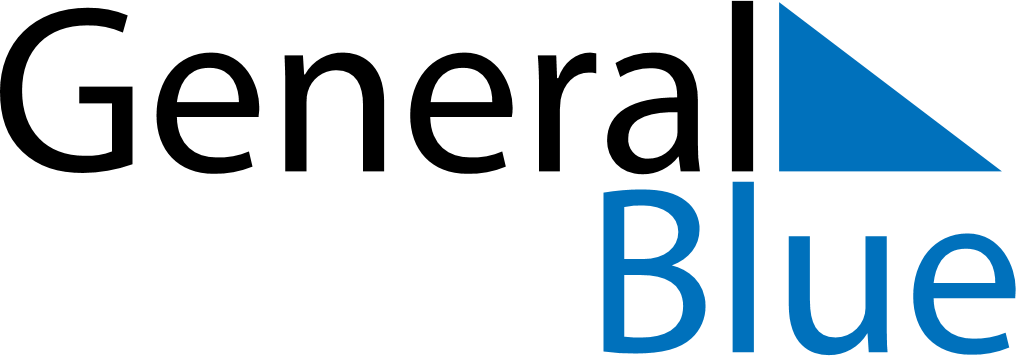 September 2020September 2020September 2020September 2020September 2020September 2020Cabo VerdeCabo VerdeCabo VerdeCabo VerdeCabo VerdeCabo VerdeMondayTuesdayWednesdayThursdayFridaySaturdaySunday12345678910111213National Day1415161718192021222324252627282930NOTES